People spoke about many different topics in Phase 1: Listening & Dialogue. A comprehensive report on all the voices of the participants is available at: https://plenarycouncil.catholic.org.au/resources/reports/#snapshotreports  TOPICS: WHAT DID PEOPLE TALK ABOUT?Below are some of the topics that informed this particular theme, which was created through a combination of analysis, discernment and prayer. Baby Boomer generation to listen to young Catholics • Better communication of what the Church does • Better teachers in Catholic schools • Care for neighbour • Care for the environment • Care for the family • Church should adapt to multicultural reality • Communion for all • Defend right-to-life issues • End celibacy, allow priests to be married • End discrimination of LGBTQ • Establish more youth programs • Fight for human rights issues • Greater connection with and inclusion of Indigenous Australians • Greater focus on Jesus Christ • Greater focus on the Word of God • Greater inclusion of all people • Greater role for women • Greater trust, faith and hope in God • Inclusion of the divorced and remarried • Listen to one another more • Mass to be appealing to youth and children • Modernise Church teachings • More chaplains, youth ministers in Catholic schools • More transparency and accountability regarding clergy sexual abuse • More welcoming parishes • Ordaining married men to be priests • Ordination of women • Outreach to the wider community • Outreach to youth • Putting Gospel values in action • Servant leadership • Support same-sex marriage • Transparency in governance and decision making • Use social media to engage people • Work together in unity • Youth to be involved more in Church community*please note this is a section of the topics raised during the Listening and Dialogue phase that engaged over 220,000 people across Australia. For more information on the report and topics please visit: https://plenarycouncil.catholic.org.au/resources/reports/#snapshotreports  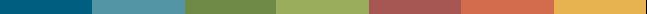 In the words of Pope Francis, “synodal” means: “…a Church which listens, which realises that listening ‘is more than simply hearing’. It is a mutual listening in which everyone has something to learn. The faithful people, the college of bishops, the Bishop of Rome: all listening to each other, and all listening to the Holy Spirit, the ‘Spirit of truth’, in order to know what [the Spirit] ‘says to the Churches”.What does “inclusive” look like, sound like and feel like to you?What does “participatory” look like, sound like and feel like to you?